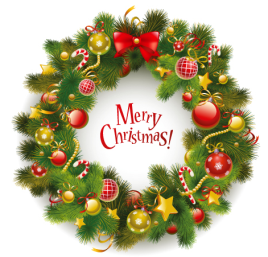 ZAPROSZENIEII Liceum Ogólnokształcące im. Krzysztofa Kamila Baczyńskiego w Chrzanowiema zaszczyt zaprosić uczniów szkół gimnazjalnych i ponadgimnazjalnych do wzięcia udziału w VIII Powiatowym Konkursie Kolęd i Piosenek Świątecznych w Języku Angielskim oraz w Języku Niemieckim, który odbędzie się 10 grudnia 2014 rokuw Dworku Zieleniewskich w Trzebini 
przy ulicy Józefa Piłsudskiego 47a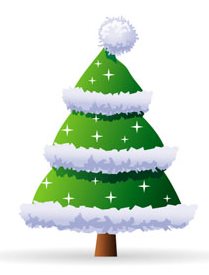 godz. 9.30  -  szkoły gimnazjalne godz. 10.30 -  szkoły ponadgimnazjalne